COMMISSIONING / CALL OFF CONTRACTINDIVIDUAL PLACEMENT AGREEMENT FOR SECONDARY PHASE LEARNERS IN ALTERNATIVE EDUCATION PROVISION1) Terms of Agreement1.1 This is an Agreement made on (insert date):                                           between:Council/School name: (insert details)	 Address:		andProvider name: (insert details)		Address:	1.2 This Agreement comprises this document together with the following:1.3	In the event that there is any conflict between the documents comprising this agreement clauses 1.10 and 1.11 of the Framework Agreement terms and conditions shall apply.2) PROGRAMME:2.1	Individual Learner (Insert name): 2.2	Year Group:		2.3	The Provider will provide education on and between the following dates:Start date:             	               End date:		            No. of weeks:2.4	The Provider will provide provision at the following times each week:2.5	The agreed Provision/Programme is set out below: Any deviation from the agreed qualification(s) listed in 2.5 (above) above must be an accredited qualification on the QCF and must be agreed with the commissioner/School Representative prior to delivery to the Learner, such agreement not to be unduly withheld or delayed.3) FINANCE:3.1	The Council/School agree to pay the Fee to the Provider in return for the provision of the Services by the Provider. The Total Fee is (insert fee) £ for the period stated above in section 2.3/4/5. *Delete 3.2 if not applicable3.2	The Fee is subject to retention of a Performance Related Payment (PRP) of 10% of the total fee. The PRP will only be payable following achievement of the following targets:(Please insert specific targets to which PRP applies)3.3	The Fee less any PRP retention will be paid pro rata monthly in arrears within 30 days of receipt of an invoice, in accordance with the Schedule for Payment below. Schedule for Payment4) LOCATION OF PROVISIONInsert address details5) REPRESENTATIVES OF EACH PARTY6) AUTHORISATION: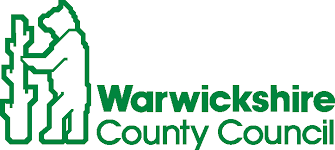 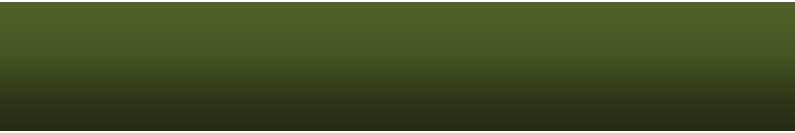 Alternative Education Provision Framework Agreement Terms and ConditionsSchedule 1 to the Alternative Education Provision Framework Agreement (the Service Specification)Annex 1 Performance Reporting.MonTueWedThuFriNo. of Hours per day- No. of hours per week-Description of course(s)(eg. English)Expected Accreditation(eg. GCSE)Period (month)Invoice Value              Invoice dateCouncil/School RepresentativeCouncil/School RepresentativeAuthorised Representative (name)Post held:Tel no: E mail: Provider RepresentativeProvider RepresentativeNominated Representative  (name) Post held:Tel no: E mail: Authorised to sign for and on behalf of the alternative providerName (print): Signed by:Position: Date: Authorised to sign for and on behalf of Council/School Name (print): Signed by:Position: Date: 